POSITIONNEMENT DE MARQUE 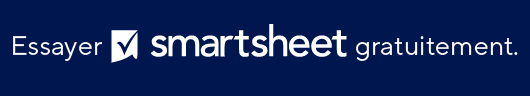 MODÈLE STRATÉGIQUE STRATÉGIE DE POSITIONNEMENT DE MARQUE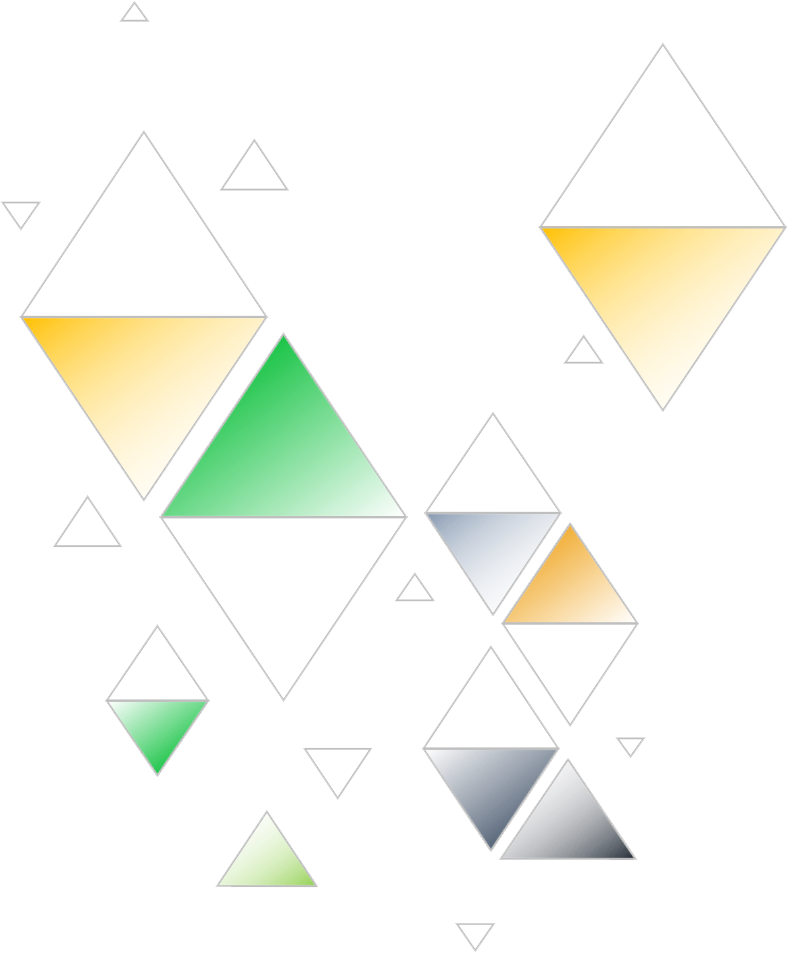 NOM DU RESPONSABLE DE LA MARQUERESPONSABLE DE LA MARQUE00/00/0000STRATÉGIE DE POSITIONNEMENT DE MARQUERépondez à ces questions pour clarifier votre énoncé de positionnement :ÉCHELLE DES AVANTAGES DE LA MARQUEDÉCLARATION DE POSITIONNEMENTDÉCLARATION FINALE DE POSITIONNEMENT DE LA MARQUE Comment la marque doit-elle être positionnée par rapport aux concurrents ?Qui est la concurrence ?Qui est le client cible ou quel est le secteur d’activité ?Qu’essayez-vous de communiquer ?Quels sont nos slogans ?Pourquoi cette entreprise a-t-elle été lancée ?Comment le produit ou service a-t-il été conçu et créé ?Quelle est la particularité du produit ou du service ?Comment la marque se positionne-t-elle actuellement ?Comment les concurrents positionnent-ils leurs marques ?CLIENT CIBLEAu service de qui se met cette marque. Pour... PROBLÈME Le besoin non satisfait du client auquel votre marque répond. Qui a besoin ou veut... CATÉGORIE Le contexte concurrentiel de 
la marque. Nous sommes... PROPOSITION DE VALEUR L’avantage unique 
de votre marque. Qui... DISTINCTIONS Ce qui nous distingue de nos concurrents. Contrairement à... ARGUMENTS Un ou deux points prouvent pourquoi votre avantage est réel. Parce que... EXCLUSION DE RESPONSABILITÉTous les articles, modèles ou informations proposés par Smartsheet sur le site web sont fournis à titre de référence uniquement. Bien que nous nous efforcions de maintenir les informations à jour et exactes, nous ne faisons aucune déclaration, ni n’offrons aucune garantie, de quelque nature que ce soit, expresse ou implicite, quant à l’exhaustivité, l’exactitude, la fiabilité, la pertinence ou la disponibilité du site web, ou des informations, articles, modèles ou graphiques liés, contenus sur le site. Toute la confiance que vous accordez à ces informations relève de votre propre responsabilité, à vos propres risques.